Year 3 Curriculum Newsletter Summer Term 2022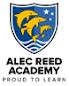 Welcome back!We hope you enjoyed your break. Below is a selection of the areas that your child will be studying over the next term. A more detailed summary of our learning can be found in our Knowledge Organisers, uploaded on our website.